LITERATURA OBYCZAJOWA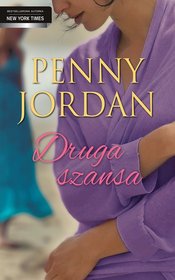 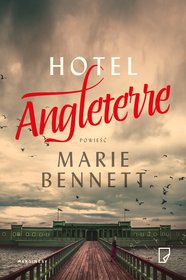 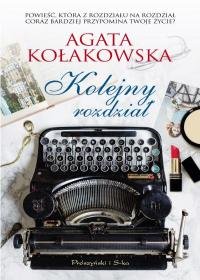 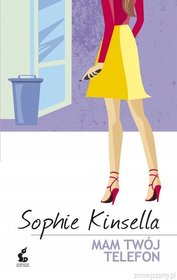 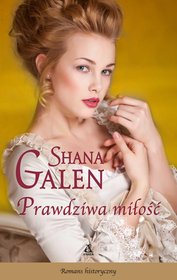 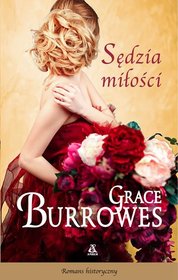 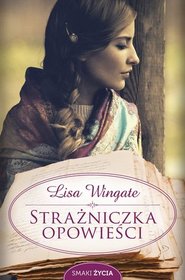 SENSACJA I KRYMINAŁ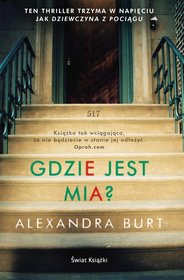 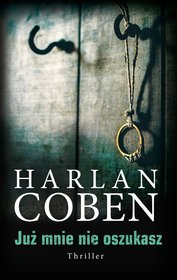 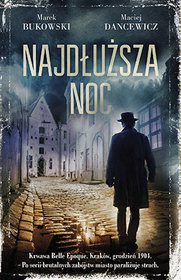 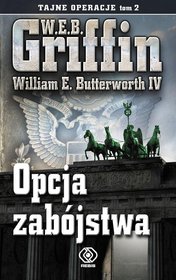 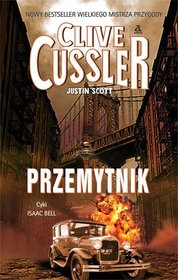 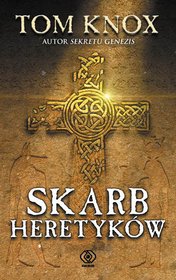 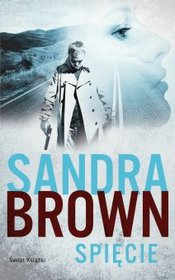 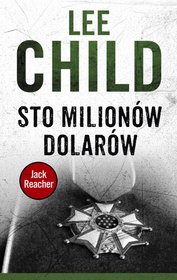 FANTASTYKA  LITERATURA  INNA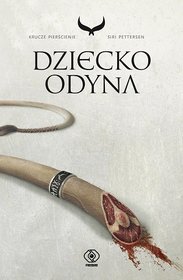 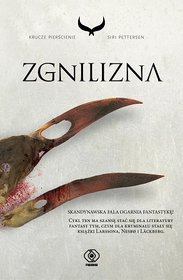 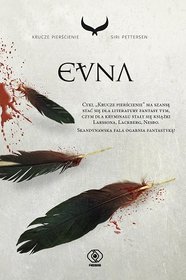 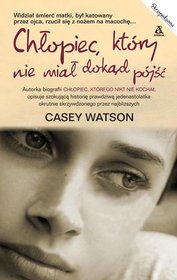 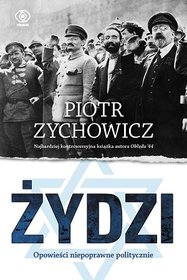 LITERATURA DLA DZIECI I MŁODZIEŻY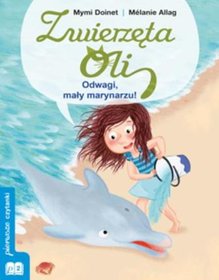 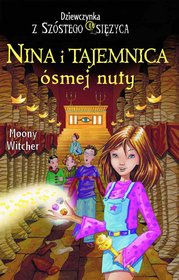 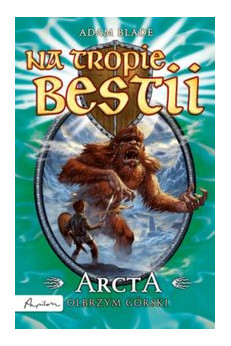 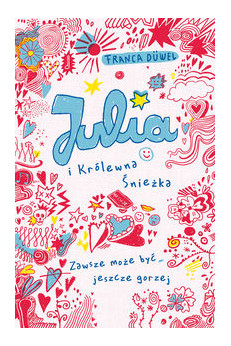 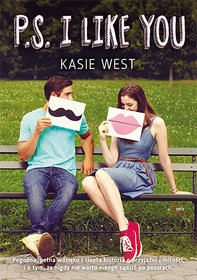 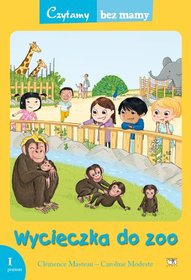 